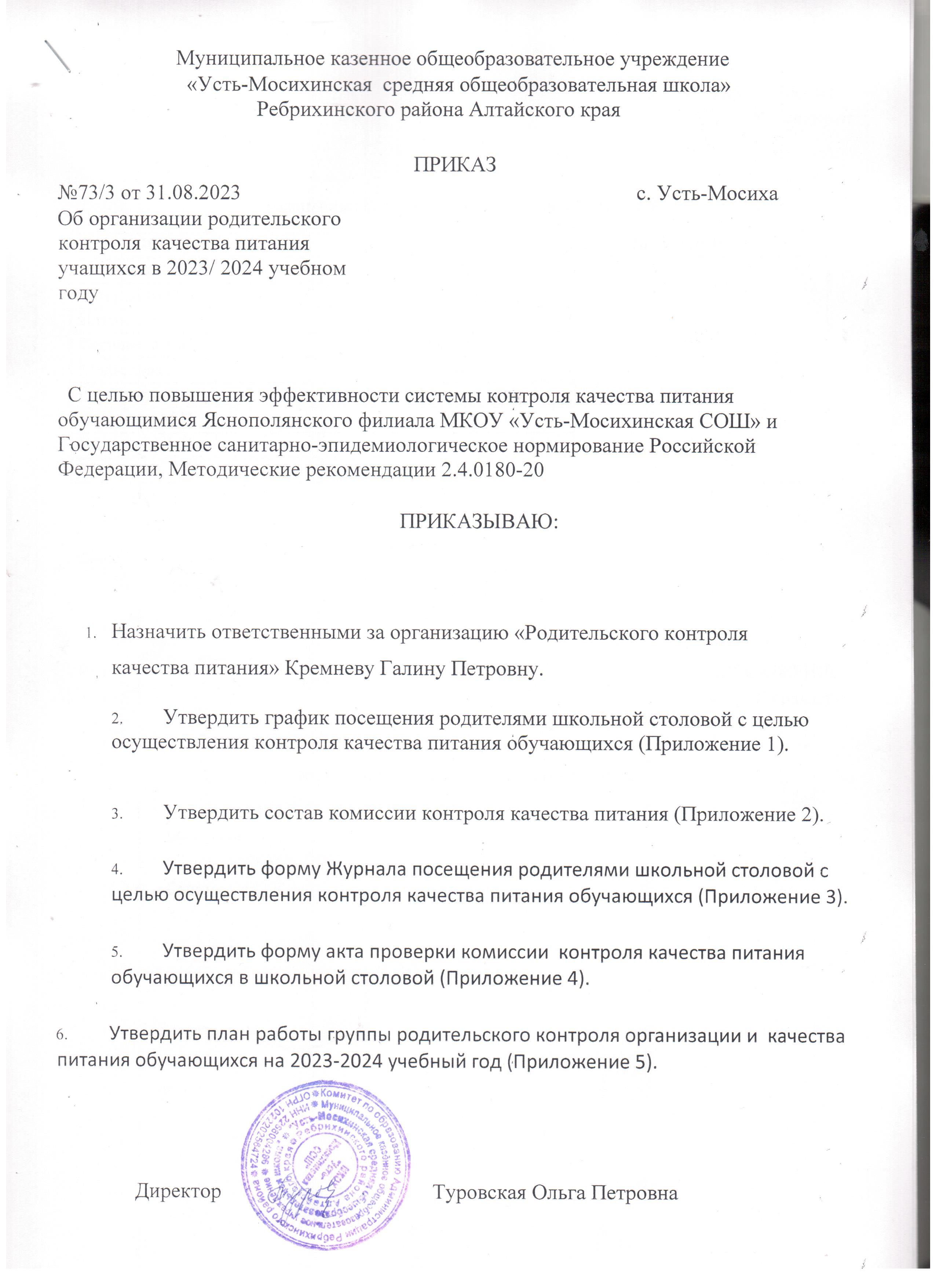 ПРИЛОЖЕНИЕ 1 К приказу от График посещения родителями школьной столовой ПРИЛОЖЕНИЕ 2 К приказу от              Состав комиссии контроля качества питания  Пахомова М.Н.Медведева Л.Б.Васильева А.И. Санникова О.К. ПРИЛОЖЕНИЕ 3 К приказу от Журнал посещения родителями столовойЯснополянского филиала МКОУ «Усть-Мосихинская СОШ»с целью осуществления контроля качества питания обучающихсяПРИЛОЖЕНИЕ 4 К приказу от Акт №_______ проверки комиссии контроля качества питания обучающихся в столовойЯснополянского филиала МКОУ «Усть-Мосихинская СОШ»От __________________20___г. Комиссия в составе: 1.____________________________________ 2.____________________________________ 3.____________________________________ 4.___________________________________ Провели проверку школьной столовой по следующим вопросам: Соответствие меню, согласно утвержденному_______________________________________ Соответствие порции в граммах, согласно утвержденному меню _________________________________________________________________Качество готовой продукции______________________________________________________ Санитарное состояние зала столовой_______________________________________________ Организация приема пищи учащимися______________________________________________ Соблюдения графика работы столовой______________________________________________ Внешний вид сотрудников столовой________________________________________________ Наличие меню (есть/нет)__________________________________________________________ Соответствие меню дня –перспективному меню ______________________________________ Причина несоответствия____________________________________________________  В результате проверки установлено __________________________________________________________________________________ __________________________________________________________________________________ ____________________________________________________________________________________________________________________________________________________________________ ____________________________________________________________________________________________________________________________________________________________________  Подписи членов комиссии: ПРИЛОЖЕНИЕ 5 К приказу от ______________ План работы группы родительского контроля организации и качества питания обучающихся на 2023/2024 учебный год                                                                                                                     Приложение                                                                                    к приказу №         от                        . Функциональные обязанности ответственного за организацию питания обучающихся Яснополянского филиала МКОУ «Усть-Мосихинская СОШ» 1. Общие положения. Ответственный за питание обучающихся в школе назначается с целью лучшей организации питания, осуществления контроля за его качеством. Ответственный за питание назначается директором школы. Ответственный за питание подчиняется ответственному за работу филиала. Ответственный за питание работает в сотрудничестве с бракеражной комиссией или является ее членом. Ответственный за питание имеет право обращаться в вышестоящие инстанции, контролирующие организацию горячего питания в школе. 2. Функциональные обязанности. 1.Организует эстетическое оформление помещения столовой. Составляет график питания учащихся 1-9-х классов. Определяет порядок безопасной раздачи порций на столы и сдачи посуды после приема пищи. Осуществляет контроль за своевременной подачей заявок от классов на количество питающихся. Принимает и рассматривает поступившие от учащихся, учителей, родителей учащихся предложения и замечания на организацию питания в школе. Организует изготовление и оформление стендов по вопросам питания. Ведет необходимую документацию по организации питания, готовит акты по проверке питания. Докладывает ответственному за работу филиала школы обо всех происшествиях, случившихся с учащимися в столовой. По окончании каждого месяца отчитывается перед ответственным за работу филиала  о состоянии питания учащихся.                         3.Права ответственного за питание  1.Ответственный за питание имеет право вносить предложения по вопросам питания ответственному за работу филиала и  директору школы. 2. Ходатайствовать перед администрацией о поощрении или наказании сотрудников, связанных с организацией питания. ФИО родителя Месяц Время посещения Медведева Л. Бсентябрь10-30 – 10-50 Санникова О.К.октябрь10-30 – 10-50 Пахомова М.Н. ноябрь10-30 – 10-50 Васильева А.И. декабрь10-30 – 10-50 Медведева Л.Б.Январь10-30 – 10-50 Санникова О.КФевраль10-30 – 10-50 Пахомова М.Н.март10-30 – 10-50 Васильева А.И. апрель10-30 – 10-50 Медведева Л.Б.май10-30 – 10-50 Дата  ФИО проверяющего Прием пищи  Результаты проверки (недостатки и выводы) оценка качества осуществления питания Подпись  Решение руководителя ОО по результатам проверки. Отметка об устранении выявленных недостатков.  №  Мероприятия  Дата проведения  Ответственные  1. Контроль обеспечения льготным питанием обучающихся из малообеспеченных семей и ТЖС Ежедневно  Ленцевич Т.Н.При необходимости могут привлекаться иные члены группы 2. Контроль качества сырой и готовой продукции (бракераж) Ежедневно  Ленцевич ТН,Фролова Г.Л.При необходимости могут привлекаться иные члены группы 3. Контроль соответствия реализуемых блюд утверждённому меню Сентябрь  4. Контроль санитарно-технического содержания обеденного зала, состояние обеденной мебели, столовой посуды, наличие салфеток и Октябрь  5. Контроль условий соблюдения  правил личной гигиены Ноябрь  6. Контроль наличия и состояния санитарной одежды у сотрудников, осуществляющих раздачу готовых Декабрь   Долгова ЕВ Ащеулова ИВ Медведева ЛБВасильева АИ Санникова ОК7. Контроль объёма и вида пищевых  отходов после приёма пищи обучающимися Январь   Долгова ЕВ Ащеулова ИВ Медведева ЛБВасильева АИ Санникова ОК8. Контроль наличия лабораторноинструментальных исследований качества и безопасности поступающей пищевой продукции Февраль   Долгова ЕВ Ащеулова ИВ Медведева ЛБВасильева АИ Санникова ОК9. Контроль за удовлетворённостью ассортиментом и качеством потребляемых блюд (в форме анкетирование обучающихся и родителей/законных представителей) Март  10. Контроль качества информирования родителей и детей о здоровом Апрель  11. Контроль качества и оформления приготовленных блюд, соблюдения санитарных норм в школьной столовой (с составлением оценочного листа) Май  